LES ECHELLES (1)                                   maths-EPS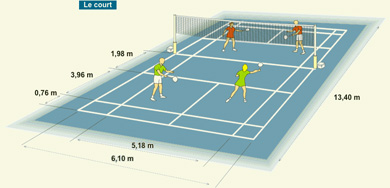 Longueur 13.40 m ; largeur a) Convertir en cm les dimensions du terrain de badminton.b) Grâce aux dimensions du terrain, faites ci-dessous un plan du terrain de badminton à l’échelle 1/100 (il vous faut d’abord calculer les dimensions des longueur et largeur que vous allez tracer, puis ajouter les lignes du terrain toujours suivant les dimensions du schéma)c) S’agit-il d’une réduction ou d’un agrandissement ? Justifier.LES ECHELLES (2)d) Voici le plan d’un terrain de badminton. Mesurer à la règle la longueur du terrain sur le plan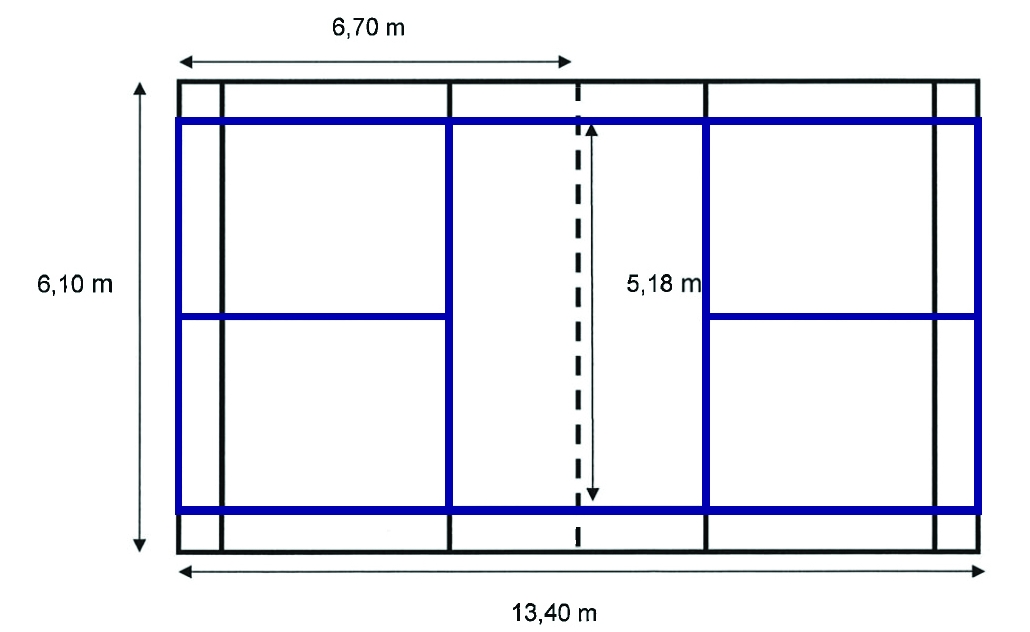 Longueur sur le plan = ………………. ; largeur sur le plan = …………………e) En utilisant le tableau ci-dessous, calculer l’échelle de ce planL’échelle du plan semble être  :…………………………….f) Grâce à votre résultat, vérifier si la largeur sur le plan correspond réellement à la largeur réelle du terrain.kmhmdammètredmcmmmDimensions sur le plan en cm………..…………………..1Dimensions réelles en cm1340………………………………compétencescapacitésquestionsNiveau d’acquisitionS’approprierRechercher, extraire et organiser l’information….a) – d) Analyser-raisonnerEmettre une hypothèseProposer une méthode de résolution…b) réaliserChoisir une méthode de résolutionsuivre une consigne avec précision Exécuter une méthode de résolution…a) – b) – e) validerCritiquer un résultatArgumenter…c) – f) communiquerRendre compte à l’oral ou à l’écritc) 